Child Care Health Consultation Lesson PlanChild Care Health Consultation Lesson PlanChild Care Health Consultation Lesson PlanChild Care Health Consultation Lesson PlanChild Care Health Consultation Lesson PlanChild Care Health Consultation Lesson PlanChild Care Health Consultation Lesson PlanChild Care Health Consultation Lesson PlanChild Care Health Consultation Lesson PlanChild Care Health Consultation Lesson PlanContractor Name:  CCHC Standard Lesson PlanContractor Name:  CCHC Standard Lesson PlanContractor Name:  CCHC Standard Lesson PlanContractor Name:  CCHC Standard Lesson PlanContractor Name:  CCHC Standard Lesson PlanContractor Name:  CCHC Standard Lesson PlanContractor Name:  CCHC Standard Lesson PlanContractor Name:  CCHC Standard Lesson PlanContractor Name:  CCHC Standard Lesson PlanContractor Name:  CCHC Standard Lesson PlanDate Submitted:  Revised May 7, 2014Date Submitted:  Revised May 7, 2014Date Submitted:  Revised May 7, 2014 Children’s Health Promotion Children’s Health Promotion Children’s Health Promotion Children’s Health Promotion Children’s Health Promotion Children’s Health Promotion Children’s Health PromotionAdult Training onHealth and Safety StandardsHealth and Safety StandardsTraining LevelsTraining LevelsTraining LevelsTraining LevelsTraining LevelsTraining LevelsTraining LevelsContent Area V:  Health and SafetySelect one standard and one level Promoting Risk Management Practices Promoting Risk Management Practices 1 2 2 3 4 4 5Content Area V:  Health and SafetySelect one standard and one level Protecting Children and Youth Protecting Children and YouthSource:  Core Competencies for Early Childhood and Youth Development Professionals(Kansas and Missouri), 2011Source:  Core Competencies for Early Childhood and Youth Development Professionals(Kansas and Missouri), 2011Source:  Core Competencies for Early Childhood and Youth Development Professionals(Kansas and Missouri), 2011Source:  Core Competencies for Early Childhood and Youth Development Professionals(Kansas and Missouri), 2011Source:  Core Competencies for Early Childhood and Youth Development Professionals(Kansas and Missouri), 2011Source:  Core Competencies for Early Childhood and Youth Development Professionals(Kansas and Missouri), 2011Source:  Core Competencies for Early Childhood and Youth Development Professionals(Kansas and Missouri), 2011Content Area V:  Health and SafetySelect one standard and one level Promoting Physical Health Promoting Physical HealthSource:  Core Competencies for Early Childhood and Youth Development Professionals(Kansas and Missouri), 2011Source:  Core Competencies for Early Childhood and Youth Development Professionals(Kansas and Missouri), 2011Source:  Core Competencies for Early Childhood and Youth Development Professionals(Kansas and Missouri), 2011Source:  Core Competencies for Early Childhood and Youth Development Professionals(Kansas and Missouri), 2011Source:  Core Competencies for Early Childhood and Youth Development Professionals(Kansas and Missouri), 2011Source:  Core Competencies for Early Childhood and Youth Development Professionals(Kansas and Missouri), 2011Source:  Core Competencies for Early Childhood and Youth Development Professionals(Kansas and Missouri), 2011Content Area V:  Health and SafetySelect one standard and one level Promoting Mental Health Promoting Mental HealthSource:  Core Competencies for Early Childhood and Youth Development Professionals(Kansas and Missouri), 2011Source:  Core Competencies for Early Childhood and Youth Development Professionals(Kansas and Missouri), 2011Source:  Core Competencies for Early Childhood and Youth Development Professionals(Kansas and Missouri), 2011Source:  Core Competencies for Early Childhood and Youth Development Professionals(Kansas and Missouri), 2011Source:  Core Competencies for Early Childhood and Youth Development Professionals(Kansas and Missouri), 2011Source:  Core Competencies for Early Childhood and Youth Development Professionals(Kansas and Missouri), 2011Source:  Core Competencies for Early Childhood and Youth Development Professionals(Kansas and Missouri), 2011Content Area V:  Health and SafetySelect one standard and one level Promoting Healthy Eating Promoting Healthy EatingSource:  Core Competencies for Early Childhood and Youth Development Professionals(Kansas and Missouri), 2011Source:  Core Competencies for Early Childhood and Youth Development Professionals(Kansas and Missouri), 2011Source:  Core Competencies for Early Childhood and Youth Development Professionals(Kansas and Missouri), 2011Source:  Core Competencies for Early Childhood and Youth Development Professionals(Kansas and Missouri), 2011Source:  Core Competencies for Early Childhood and Youth Development Professionals(Kansas and Missouri), 2011Source:  Core Competencies for Early Childhood and Youth Development Professionals(Kansas and Missouri), 2011Source:  Core Competencies for Early Childhood and Youth Development Professionals(Kansas and Missouri), 2011Title:  AAP Medication AdministrationTitle:  AAP Medication AdministrationTitle:  AAP Medication AdministrationTitle:  AAP Medication AdministrationTitle:  AAP Medication AdministrationTitle:  AAP Medication AdministrationTitle:  AAP Medication AdministrationTitle:  AAP Medication AdministrationTitle:  AAP Medication AdministrationTitle:  AAP Medication AdministrationTraining Goal:  Provide basic information to child care providers about medication administration to children in the child care settingTraining Goal:  Provide basic information to child care providers about medication administration to children in the child care settingTraining Goal:  Provide basic information to child care providers about medication administration to children in the child care settingTraining Goal:  Provide basic information to child care providers about medication administration to children in the child care settingTraining Goal:  Provide basic information to child care providers about medication administration to children in the child care settingTraining Goal:  Provide basic information to child care providers about medication administration to children in the child care settingTraining Goal:  Provide basic information to child care providers about medication administration to children in the child care settingTraining Goal:  Provide basic information to child care providers about medication administration to children in the child care settingTraining Goal:  Provide basic information to child care providers about medication administration to children in the child care settingTraining Goal:  Provide basic information to child care providers about medication administration to children in the child care settingLearning Objective(s):  Participants will:Gain understanding about why medications are given in the child care settingDescribe the preparation process for giving medicationDemonstrate how to administer various types of medicationDocument medication administration, including side effectsIdentify issues and recognize how to problem solveLearning Objective(s):  Participants will:Gain understanding about why medications are given in the child care settingDescribe the preparation process for giving medicationDemonstrate how to administer various types of medicationDocument medication administration, including side effectsIdentify issues and recognize how to problem solveLearning Objective(s):  Participants will:Gain understanding about why medications are given in the child care settingDescribe the preparation process for giving medicationDemonstrate how to administer various types of medicationDocument medication administration, including side effectsIdentify issues and recognize how to problem solveLearning Objective(s):  Participants will:Gain understanding about why medications are given in the child care settingDescribe the preparation process for giving medicationDemonstrate how to administer various types of medicationDocument medication administration, including side effectsIdentify issues and recognize how to problem solveLearning Objective(s):  Participants will:Gain understanding about why medications are given in the child care settingDescribe the preparation process for giving medicationDemonstrate how to administer various types of medicationDocument medication administration, including side effectsIdentify issues and recognize how to problem solveLearning Objective(s):  Participants will:Gain understanding about why medications are given in the child care settingDescribe the preparation process for giving medicationDemonstrate how to administer various types of medicationDocument medication administration, including side effectsIdentify issues and recognize how to problem solveLearning Objective(s):  Participants will:Gain understanding about why medications are given in the child care settingDescribe the preparation process for giving medicationDemonstrate how to administer various types of medicationDocument medication administration, including side effectsIdentify issues and recognize how to problem solveLearning Objective(s):  Participants will:Gain understanding about why medications are given in the child care settingDescribe the preparation process for giving medicationDemonstrate how to administer various types of medicationDocument medication administration, including side effectsIdentify issues and recognize how to problem solveLearning Objective(s):  Participants will:Gain understanding about why medications are given in the child care settingDescribe the preparation process for giving medicationDemonstrate how to administer various types of medicationDocument medication administration, including side effectsIdentify issues and recognize how to problem solveLearning Objective(s):  Participants will:Gain understanding about why medications are given in the child care settingDescribe the preparation process for giving medicationDemonstrate how to administer various types of medicationDocument medication administration, including side effectsIdentify issues and recognize how to problem solveTopical Outline of ContentTopical Outline of ContentTopical Outline of ContentTraining Method(s)Training Method(s)Training Method(s)Training Method(s)Training Method(s)Time(in minutes)Time(in minutes)Module 1:  BackgroundIntroduction and reasons to give medicationADA, IDEA, state regulationsResponsibility TriangleTypes of medicationModule 2:  PreparationFormsPoliciesConfidentialityReceiving and storing medicationDisposing of medicationModule 3:  How to Administer MedicationIntroduction:  Most common errors5 RightsIdentifying “as needed” conditionsUniversal/standard precautionsPreparing to administer medicationMedication administration proceduresCommunicating with the childModule 4:  DocumentationMedication Administration PacketRecording informationMaking and recording observationsModule 5:  Problem SolvingMedication errorsMedication side effectsMedication incidentsWhat to do for problems and how to document themField tripsSelf administrationProblems with requestsModule 1:  BackgroundIntroduction and reasons to give medicationADA, IDEA, state regulationsResponsibility TriangleTypes of medicationModule 2:  PreparationFormsPoliciesConfidentialityReceiving and storing medicationDisposing of medicationModule 3:  How to Administer MedicationIntroduction:  Most common errors5 RightsIdentifying “as needed” conditionsUniversal/standard precautionsPreparing to administer medicationMedication administration proceduresCommunicating with the childModule 4:  DocumentationMedication Administration PacketRecording informationMaking and recording observationsModule 5:  Problem SolvingMedication errorsMedication side effectsMedication incidentsWhat to do for problems and how to document themField tripsSelf administrationProblems with requestsModule 1:  BackgroundIntroduction and reasons to give medicationADA, IDEA, state regulationsResponsibility TriangleTypes of medicationModule 2:  PreparationFormsPoliciesConfidentialityReceiving and storing medicationDisposing of medicationModule 3:  How to Administer MedicationIntroduction:  Most common errors5 RightsIdentifying “as needed” conditionsUniversal/standard precautionsPreparing to administer medicationMedication administration proceduresCommunicating with the childModule 4:  DocumentationMedication Administration PacketRecording informationMaking and recording observationsModule 5:  Problem SolvingMedication errorsMedication side effectsMedication incidentsWhat to do for problems and how to document themField tripsSelf administrationProblems with requestsPre-testPowerPoint/Lecture/one Video/two Flip Chart ActivitiesPowerPoint/Lecture/oneVideo/two Optional Activities/two ActivitiesPowerPoint/Lecture/four Videos/three Activities/one Optional Demonstration/one DemonstrationPowerPoint/Lecture/oneActivityPowerPoint/Lecture/two Optional Flip Chart Activities/one Activity/one Optional ActivityPost-testPre-testPowerPoint/Lecture/one Video/two Flip Chart ActivitiesPowerPoint/Lecture/oneVideo/two Optional Activities/two ActivitiesPowerPoint/Lecture/four Videos/three Activities/one Optional Demonstration/one DemonstrationPowerPoint/Lecture/oneActivityPowerPoint/Lecture/two Optional Flip Chart Activities/one Activity/one Optional ActivityPost-testPre-testPowerPoint/Lecture/one Video/two Flip Chart ActivitiesPowerPoint/Lecture/oneVideo/two Optional Activities/two ActivitiesPowerPoint/Lecture/four Videos/three Activities/one Optional Demonstration/one DemonstrationPowerPoint/Lecture/oneActivityPowerPoint/Lecture/two Optional Flip Chart Activities/one Activity/one Optional ActivityPost-testPre-testPowerPoint/Lecture/one Video/two Flip Chart ActivitiesPowerPoint/Lecture/oneVideo/two Optional Activities/two ActivitiesPowerPoint/Lecture/four Videos/three Activities/one Optional Demonstration/one DemonstrationPowerPoint/Lecture/oneActivityPowerPoint/Lecture/two Optional Flip Chart Activities/one Activity/one Optional ActivityPost-testPre-testPowerPoint/Lecture/one Video/two Flip Chart ActivitiesPowerPoint/Lecture/oneVideo/two Optional Activities/two ActivitiesPowerPoint/Lecture/four Videos/three Activities/one Optional Demonstration/one DemonstrationPowerPoint/Lecture/oneActivityPowerPoint/Lecture/two Optional Flip Chart Activities/one Activity/one Optional ActivityPost-test60 min.90 min.105 min.30 min.75 minTOTAL: 6 HR60 min.90 min.105 min.30 min.75 minTOTAL: 6 HRMethod(s) of Outcome Evaluation:  Group participation in exercises; discussion; Q & A; optional post testMethod(s) of Outcome Evaluation:  Group participation in exercises; discussion; Q & A; optional post testMethod(s) of Outcome Evaluation:  Group participation in exercises; discussion; Q & A; optional post testMethod(s) of Outcome Evaluation:  Group participation in exercises; discussion; Q & A; optional post testMethod(s) of Outcome Evaluation:  Group participation in exercises; discussion; Q & A; optional post testMethod(s) of Outcome Evaluation:  Group participation in exercises; discussion; Q & A; optional post testMethod(s) of Outcome Evaluation:  Group participation in exercises; discussion; Q & A; optional post testMethod(s) of Outcome Evaluation:  Group participation in exercises; discussion; Q & A; optional post testMethod(s) of Outcome Evaluation:  Group participation in exercises; discussion; Q & A; optional post testMethod(s) of Outcome Evaluation:  Group participation in exercises; discussion; Q & A; optional post testFOR MISSOURI DEPARTMENT OF HEALTH & SENIOR SERVICES USE ONLYFOR MISSOURI DEPARTMENT OF HEALTH & SENIOR SERVICES USE ONLYFOR MISSOURI DEPARTMENT OF HEALTH & SENIOR SERVICES USE ONLYFOR MISSOURI DEPARTMENT OF HEALTH & SENIOR SERVICES USE ONLYFOR MISSOURI DEPARTMENT OF HEALTH & SENIOR SERVICES USE ONLYFOR MISSOURI DEPARTMENT OF HEALTH & SENIOR SERVICES USE ONLYFOR MISSOURI DEPARTMENT OF HEALTH & SENIOR SERVICES USE ONLYFOR MISSOURI DEPARTMENT OF HEALTH & SENIOR SERVICES USE ONLYFOR MISSOURI DEPARTMENT OF HEALTH & SENIOR SERVICES USE ONLYFOR MISSOURI DEPARTMENT OF HEALTH & SENIOR SERVICES USE ONLYAPPROVED FOR SIX (6) Clock hoursAPPROVED FOR SIX (6) Clock hoursAPPROVED FOR SIX (6) Clock hoursAPPROVED FOR SIX (6) Clock hoursAPPROVED FOR SIX (6) Clock hoursAPPROVED FOR SIX (6) Clock hoursAPPROVED FOR SIX (6) Clock hoursAPPROVED FOR SIX (6) Clock hoursAPPROVED FOR SIX (6) Clock hoursAPPROVED FOR SIX (6) Clock hoursDate Approved:  May 2014Date Approved:  May 2014Authorized Approval Signature:  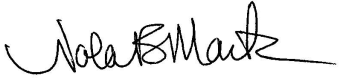 Authorized Approval Signature:  Authorized Approval Signature:  Date Expires:  May 2017Date Expires:  May 2017Date Expires:  May 2017Date Expires:  May 2017Date Expires:  May 2017